Title [apply style : Title]Subtitle if applicable [apply style: Subtitle]Emma Smith [apply style: Author]Lecturer at the University of Research etc. Emma Smith is the author of XYZ, etc. etc. etc. Contact: emma.smith [at] email.com [apply style: AuthorDescription]En [leave this as is]This paragraph contains the abstract in English (max. 400 words). [apply style: Abstract]keywords, separated, by commas, go here [IMPORTANT: do not use capital letters unless it is a name; for names, last name first and no comma, eg. Smith Emma] [apply style: keywords]Ce paragraphe contient le résumé en français (max. 400 mots). [apply style : Resume]mots-clés, séparés, par des, virgules, vont ici [apply style : Mots Cles]publication date (leave this field as is) [apply style: Datepubli]Text starts here.… Lorem ipsum dolor sit amet, consectetur adipiscing elit. Etiam rhoncus massa in tortor accumsan tempor. Cras eget efficitur dui. Suspendisse tristique nisl id tortor vulputate commodo. Pellentesque a fermentum augue. Nulla elit est, viverra vitae leo id, pharetra laoreet ante. Cras nibh lacus, rhoncus eget malesuada in, lacinia ac nisi. Praesent sapien tortor, ullamcorper at convallis id, feugiat nec velit. [apply style: Normal]Heading level 1 Nullam vitae ante eros [apply style: Heading 1]Heading level 2 Vivamus tristique ultrices mauris [apply style: Heading 2]Proin ultrices mauris sed mi imperdiet ultricies. Sed in dapibus magna, ut volutpat dolor. In molestie dapibus enim, id ornare est. Etiam tincidunt, metus vestibulum luctus finibus, turpis nulla efficitur dolor, ac consectetur mi quam vel nulla. Quotation style Vestibulum accumsan est eros. Aliquam metus metus, congue eu justo eu, fermentum rutrum nisl. Nunc faucibus est id aliquam imperdiet. Suspendisse sed accumsan metus. Nam efficitur mauris sed felis consectetur, ac consectetur justo ornare. (Varia 1980: 48) [apply style: Citation]Donec vitae tristique augue, ac pharetra eros. Heading level 2 Aliquam id lacinia erat, vel tincidunt nuncPellentesque habitant morbi tristique senectus et netus et malesuada fames ac turpis egestas. Suspendisse in aliquam est, pharetra ullamcorper lacus. Class aptent taciti sociosqu ad litora torquent per conubia nostra, per inceptos himenaeos. Proin luctus mauris vitae auctor porta. Sed tincidunt fringilla enim eget efficitur. Figure 1. ILLUSTRATION title sample here [apply style: Illustration Title]Illustration caption (when applicable). [Apply style: IllustrationCaption]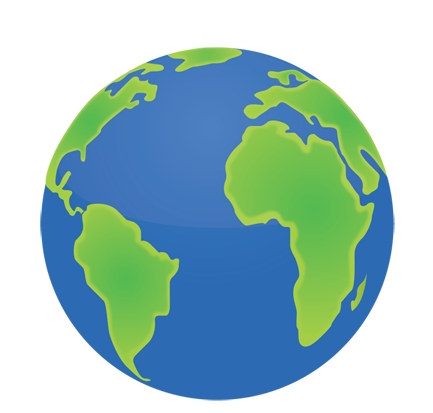 Source: add source here, with URL if applicable. [Apply style: IllustrationCredits]Vivamus fringilla porttitor nisl, in pretium arcu sollicitudin sit amet. Integer viverra id libero et accumsan. Praesent a justo diam. Aenean rutrum erat vitae commodo maximus. Vivamus urna magna, rutrum sed accumsan eu, semper sed leo. Suspendisse imperdiet enim vitae justo convallis rhoncus. Donec in quam tellus. Sed at luctus lorem. In ut metus ac orci auctor interdum (Smith 1776a). [REFERENCES HIGHLIGHTED ONLY in this sample document. Do NOT highlight your references.]Fusce in lacus vitae justo luctus pellentesque (Smith 1776b: 133-5). Donec scelerisque nisl nec tempus consequat (Teach 417; Varia 1980). Vestibulum luctus cursus congue. Cras vel dui quam. Sed gravida, nulla eget finibus pretium, mi enim sollicitudin libero, quis semper lectus neque vel metus. Quisque purus ante, ullamcorper sit amet feugiat sagittis, lobortis id purus. Cras tempus est sit amet nulla euismod consectetur. Donec mollis porttitor lacus vel fringilla. Integer eleifend accumsan ipsum, faucibus malesuada nisl mollis id. Proin rutrum fringilla porta. Suspendisse potenti. Pellentesque porta venenatis quam non feugiat. Bibliography [apply style: bibliographie]Smith, Adam. The Wealth of Nations. Edinburgh: William Strahan and Thomas Cadell, 1776.Smith, Adam. The Wealth of Nations. John Smith (ed.). Oxford: Oxford UP, 1776.Teach, Nathan. “Smith’s tale to the world.” Economic Review 38(3) 1999: 400-423. DOI: 10.4000/journal.12345 [NOTE: ADD DOI whenever available]Video [if you have subsections in your bibliography, use: Heading 2]Smith, John. “Video.” https://www.youtube.com/link NOTE: see online for more details about bibliography and reference system.